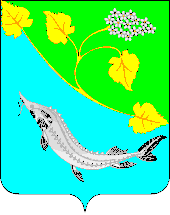 АДМИНИСТРАЦИЯЛЕНИНСКОГО МУНИЦИПАЛЬНОГО РАЙОНАВОЛГОГРАДСКОЙ ОБЛАСТИ______________________________________________________ПОСТАНОВЛЕНИЕ (проект)От                    .2017 г.  №       О внесении изменений в постановление администрации Ленинского муниципального района Волгоградской области от 19.10.2016 № 472 «Об утверждении муниципальной  программы «Устойчивое развитие сельских территорий Ленинского муниципального района»  на 2017-2019 годы и на период до 2020 года       На основании Закона Волгоградской области «Об областном бюджете на 2017 год и на плановый период 2018 и 2019 годов» (приложение 19) и в соответствии с решением Совета депутатов Заплавненского сельского поселения Ленинского муниципального района Волгоградской области от 27.01.2017  № 69/309 «О  распределении остатка денежных средств на 01.01.2017 года»,   руководствуясь ст. 22 Устава Ленинского муниципального района Волгоградской области,администрация Ленинского муниципального районаПОСТАНОВЛЯЕТ:       1. Внести  в муниципальную программу  «Устойчивое развитие сельских территорий Ленинского муниципального района»  на 2017-2019 годы и на период до 2020 года, утвержденную  постановлением  администрации Ленинского муниципального района Волгоградской области от 19.10.2016 № 472 «Об утверждении муниципальной  программы  «Устойчивое развитие сельских территорий Ленинского муниципального района»  на 2017-2019 годы и на период до 2020 года (в редакции постановления от 26.12.2016 № 582, от 31.01.2017 № 31), изменения следующего содержания:                      1.1. позицию  паспорта «Объёмы и источники финансирования программы (подпрограммы)» изложить в следующей редакции:      Общий объем финансирования программы составляет 18428,95 тысяч рублей (в ценах соответствующих лет), в том числе: средства областного бюджета – 13176,45 тысяч рублей; средства бюджета района – 117,64 тысяч рублей;средства бюджетов поселений – 1165,00 тысяч рублей;  средства внебюджетных источников - 3969,86 тысяч рублей;в том числе по годам:  средства областного бюджета: 1 этап – 10976,45 тысяч рублей 2017 год – 6576,45 тысяч рублей; 2018 год – 2200,00 тысяч рублей; 2019 год – 2200,00 тысяч рублей,2 этап – 2200,00 тысяч рублей 2020 год – 2200,00 тысяч рублей,средства бюджета района: 1 этап – 97,64 тысяч рублей    2017 год – 87,64 тысяч рублей; 2018 год – 5,00 тысяч рублей; 2019 год – 5,00 тысяч рублей,2 этап – 20,0 тысяч рублей; 2020 год – 20,0 тысяч рублей,средства бюджетов поселений: 1 этап – 1165,00 тысяч рублей 2017 год – 1165,00 тысяч рублей; 2018 год – 0,00 тысяч рублей; 2019 год – 0,00 тысяч рублей,2 этап – 0,00 тысяч рублей                                                    2020 год – 0,00 тысяч рублей,средства внебюджетных источников:  1 этап – 3069,86 тысяч рублей 2017 год – 1269,86 тысяч рублей; 2018 год –  900,00 тысяч рублей; 2019 год –  900,00 тысяч рублей,2 этап – 900,00 тысяч рублей   2020 год – 900,00 тысяч рублей.;        1.2.   Раздел 4. «Обобщённая характеристика  основных мероприятий муниципальной программы (подпрограммы)» дополнить абзацем 8 «На территории муниципального района предусмотрено строительство автомо-бильной дороги «Подъезд от автомобильной дороги «Волгоград (от г. Волжский) – Астрахань» к  п. Солодовка» за счет средств областного бюджета в размере 26111,5 тыс. рублей протяженностью 1,5 км.»;       1.3. раздел 5.  «Обоснование объёма финансовых ресурсов, необходимых для реализации муниципальной  программы» изложить в следующей редакции: «Программа реализуется за счет средств областного бюджета, бюджета Ленинского муниципального района, бюджетов поселений и внебюджетных источников.Общий объем финансирования программы составляет 18428,95 тысяч рублей (в ценах соответствующих лет), в том числе:	- средства областного бюджета – 13176,45 тысяч рублей;	- средства бюджета района – 117,64 тысяч рублей;	- средства бюджетов поселений – 1165,00 тысяч рублей; 	- средства внебюджетных источников – 3969,86 тысяч рублей.»;       1.4. формы  2, 3 к муниципальной  программе  «Устойчивое развитие сельских территорий Ленинского муниципального района»  на 2017-2019 годы и на период до 2020 года,  утвержденной вышеуказанным постановлением, изложить согласно приложениям (программа прилагается).         2.  Постановление вступает в силу  с момента его подписания и подлежит официальному  обнародованию.Глава администрации Ленинскогомуниципального района                                               Н.Н. Варваровский